Zeeklas! Wat stoppen we in onze koffer?Kleine rugzak bij vertrek: Dit stop je erin:Boek / strip voor in de autobusPick-nick voor ‘s middags (in brooddoos)DrankjeEventueel extra kledij (regenjas, muts, sjaal,….)Bagage zeeklas: Gelieve vooraf het gekregen kamerlogo zichtbaar aan de valies te hangen.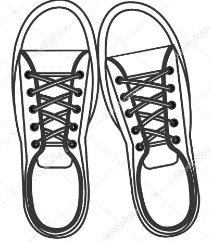 * dit is niet verplicht!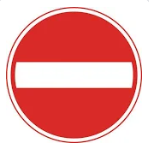 Wat nemen we NIET mee?- gsm, gameboy, mp3, snoep, waardevolle spullen, ….- onze mama en papa J Gelieve alles te naamtekenen!Kledij(gelieve de kleren per dag in een zakje te steken + 1 zak met reservekleren)Schoenen1 slaapkleed of pyjama1 onderbroek per dag 1 paar sokken per dag 1 linnen zak voor vuile kledijExtra (dikke) kousen zijn aan te raden.Gemakkelijke kledij: lange broekenjogging1 T-shirt per dag, met lange mouwendikke truien Jassen:warme winddichte jasregenjasgoede stapschoenen(aandoen bij vertrek)1 paar pantoffels1 paar sandalen1 paar gummi-laarzenVariaToiletgerieféénpersoons onderlaken of matrashoeskussensloopdonsovertrek of  bovenlaken of slaapzakStop bedlinnen bovenaan. Bij aankomst maken we ons bed op.petmuts, sjaal en handschoenen*pakje papieren zakdoeken*Fototoestel *(op eigen verantwoordelijkheid)Zonnebril*Schooletui  met schrijfgereiKnuffel om mee te slapenDoos om gevonden schelpen in te bewaren*Fluo-jasje1 gezelsschapsspel voor op de kamer met de vriendjesleesboek of tijdschriftthuis ingevulde omslagen met juiste aantal postzegels! verkleedkledij voor de fuif zaklamp foto van thuis *2 washandjesdouchezeepshampooZeep graag in plastiek zakje (tegen gevaar van uitlopen)1 kleine handdoek 1 grote badhanddoek (voor het douchen)tandenborstel, tandpasta en beker*kam of borstelzonnebrandcrèmelippenbalsem*deo*muggenzalf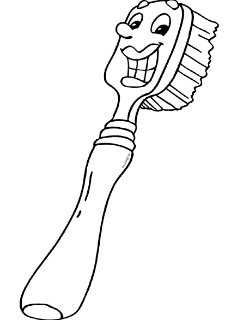 MedischAls uw kind medicatie nodig heeft, gelieve dit in een genaamtekend zakje af te geven aan de klasleerkracht bij vertrek. Gelieve geen medicatie in de koffer van uw kind te stoppen. 